	Name: ______________________________Ich übe meine Bauwörter1. Verbinde Wort und Bild in verschiedenen Farben.2. Schreibe Sätze in dein Heft.der→einen	das→ein	die→eineIch baue ein Haus. Ich baue einen …Er baut ein Haus. Sie baut…Das Haus stürzt ein. Der Turm …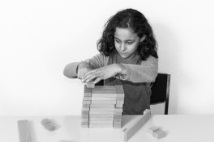 der Turm, die Türme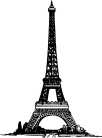 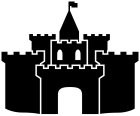 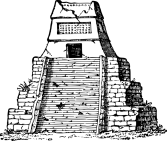 einstürzenbauendas Bauwerk, -e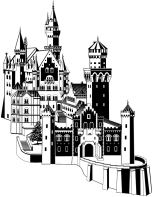 die Brücke, -ndas Haus, die Häuser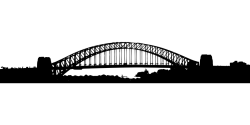 das Schloss,die Schlösser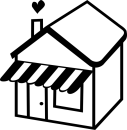 die Burg, -en